Анкета кандидата на трудоустройствов компанию  KOURTIDOU TRAVEL PLUS
в офис в МосквеИнформация о кандидатеВас зовут * ИмяФамилияДата рождения * ДД / ММ / ГГГГ 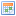 Гражданство * Электронная почта * Номер телефона (желательно мобильный) * Страничка в соц. сети (facebook, vkontake, одноклассники) Домашний адресСемьяРасскажите о своей семьеСемейное положение * Замужем / женат Не замужем / не женат Разведена / разведен Есть ли у вас дети? НетДаДополнительная информацияНам также интересно знать... :)Воинская обязанностьНаличие судимостейЕстьли у вас загранпаспортВодительские права * Курители вы? НетДа1Знакомство с вами2О вашей будущей работе3О ваших знаниях4Обопыте5Финал